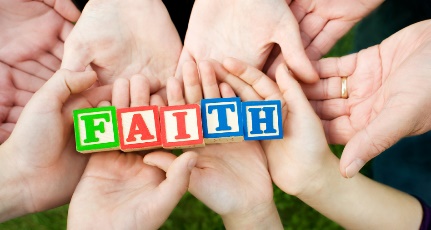 BRESLAU MENNONITE CHURCHSunday January 29, 2017For by grace you have been saved through faith,and this is not your own doing; it is the gift of God.Ephesians 2:8		Worship Leader	Eleanor Epp-Stobbe		Chorister	Chris S							Accompanist	Lynette G		Reader	Alex CGATHERING IN FAITH AND WORSHIPPrelude 	
WelcomeCall to Worship	Prayer Hymns	Praise to the Lord, the Almighty #37 HWB		Holy Spirit, come with power #26 HWB Prayer of ThanksgivingGiving Our First Fruit OfferingsChildren’s Offering: Children’s School Project in Kenya
LEARNING AND GROWING TOGETHERChildren’s Story	Amanda SScripture 	Ephesians 2:14-22Celebrating our Faith	Eleanor Epp-Stobbe, Kristen B Hymn	Santo (Holy) #15 STJCelebrating our Faith	Scott B, Mike S Hymn	You are Welcome (insert)SHARING THE LOVE OF CHRIST IN COMMUNITYSharing Our Joys and ConcernsPraying TogetherBenediction	The Lord lift you up #73 STJPostludeWe welcome all to our church community.
 Following the worship time, you are invited to enjoy coffee, 
juice, and conversation.